ACTIVIDAD 1: MEDICINA BASADA EN EVIDENCIAS PARTE 1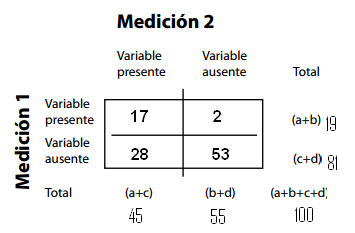 A) 17B) 2C) 28D) 53Sensibilidad: 17/28= 0.60 (60%)Especificidad: 53/55=0.96 (96%)Exactitud: 70/100 X 100 = 0.7X 100 = (70%)Valor predictivo positivo: 17/19=0.89 (89%)Valor predictivo negativo: 53/81= 0.65 (65%)Prevalencia: 74.3%Diagnóstico TBC (+)Diagnóstico TBC (-)TotalTest ADA +17219Test ADA -285381Total4555100